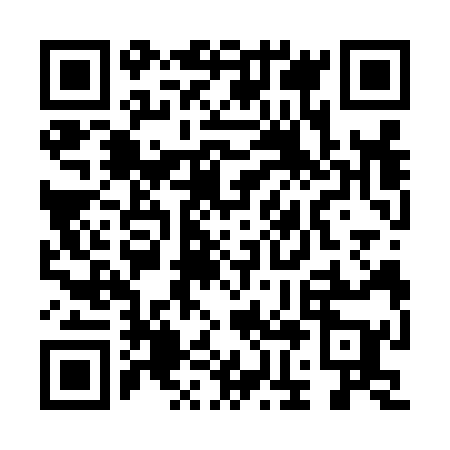 Ramadan times for Abranovce, SlovakiaMon 11 Mar 2024 - Wed 10 Apr 2024High Latitude Method: Angle Based RulePrayer Calculation Method: Muslim World LeagueAsar Calculation Method: HanafiPrayer times provided by https://www.salahtimes.comDateDayFajrSuhurSunriseDhuhrAsrIftarMaghribIsha11Mon4:104:105:5611:453:425:345:347:1412Tue4:084:085:5411:443:435:365:367:1513Wed4:064:065:5211:443:445:375:377:1714Thu4:044:045:4911:443:455:395:397:1915Fri4:014:015:4711:433:475:405:407:2016Sat3:593:595:4511:433:485:425:427:2217Sun3:573:575:4311:433:495:435:437:2418Mon3:543:545:4111:433:505:455:457:2519Tue3:523:525:3911:423:515:465:467:2720Wed3:503:505:3711:423:535:485:487:2921Thu3:473:475:3511:423:545:495:497:3022Fri3:453:455:3311:413:555:515:517:3223Sat3:433:435:3111:413:565:535:537:3424Sun3:403:405:2811:413:575:545:547:3625Mon3:383:385:2611:403:595:565:567:3826Tue3:353:355:2411:404:005:575:577:3927Wed3:333:335:2211:404:015:595:597:4128Thu3:303:305:2011:404:026:006:007:4329Fri3:283:285:1811:394:036:026:027:4530Sat3:253:255:1611:394:046:036:037:4731Sun4:234:236:1412:395:057:057:058:491Mon4:204:206:1212:385:067:067:068:502Tue4:184:186:0912:385:077:087:088:523Wed4:154:156:0712:385:097:097:098:544Thu4:134:136:0512:375:107:117:118:565Fri4:104:106:0312:375:117:127:128:586Sat4:084:086:0112:375:127:147:149:007Sun4:054:055:5912:375:137:157:159:028Mon4:024:025:5712:365:147:177:179:049Tue4:004:005:5512:365:157:187:189:0610Wed3:573:575:5312:365:167:207:209:08